ФИНАНСОВЫЙ ОТДЕЛАДМИНИСТРАЦИИ САКМАРСКОГО РАЙОНАОРЕНБУРГСКОЙ ОБЛАСТИПриказ О сроках предоставления годовой отчетности за 2020 год и бюджетной (бухгалтерской) отчетности в 2021годуВ соответствии с приказами Министерства финансов Российской Федерации от 28 декабря 2010 года №191н «Об утверждении Инструкции о порядке составления и представления годовой, квартальной и месячной отчетности об исполнении бюджетов бюджетной системы Российской Федерации», от 25 марта 2011 года №33н «Об утверждении Инструкции о порядке составления, представления годовой, квартальной бухгалтерской отчетности государственных (муниципальных) бюджетных и автономных учреждений"п р и к а з ы в а ю:1. Установить сроки предоставления главными распорядителями средств районного бюджета, главными администраторами доходов районного бюджета, главными администраторами источников финансирования дефицита районного бюджета, сельскими поселениями района:- годовой бюджетной отчетности за 2020 год согласно Приложению 1;- сводной годовой бухгалтерской отчетности бюджетных и автономных учреждений за 2020год согласно Приложению 2.2. Включить в состав годовой бюджетной отчетности, представляемой в финансовый отдел администрации Сакмарского района за 2020 год, формы отчетности согласно Приложению 3.3. Включить в состав годовой бухгалтерской отчетности, представляемой в финансовый отдел администрации Сакмарского района, за 2020 год, формы отчетности согласно Приложению 4.4. Установить срок представления в 2021 году главными распорядителями средств районного бюджета и сельскими поселениями месячной и квартальной бюджетной отчетности – 5 число месяца, следующего за отчетным, за исключением формы Сведения о дебиторской и кредиторской задолженности (ф.0503169), и Отчет о бюджетных обязательствах (ф.0503128) – 20 число месяца, следующего за отчетным кварталом.5. Установить срок представления Отчета об исполнении бюджета (ф.0503117-НП) в части реализации национальных проектов (программ), в составе национальных проектов) – не позднее 2 рабочего дня месяца, следующего за отчетным периодом;Отчет о бюджетных обязательствах (ф.05030128-НП), содержащий данные о принятии и исполнении получателями бюджетных обязательств в ходе реализации национальных проектов (программ) в составе месячной и квартальной отчетности – не позднее 18 календарного дня месяца, следующего за отчетным периодом.Представлять дополнительно в составе форм месячной и годовой отчетности Справочную таблицу к отчету об исполнении консолидированного бюджета субъекта Российской Федерации (ф.0503387).6. Установить срок представления главными распорядителями средств районного бюджета сводной квартальной бухгалтерской отчетности бюджетных и автономных учреждений в 2021году – 10 число месяца, следующего за отчетным кварталом, за исключением формы Сведения о дебиторской и кредиторской задолженности учреждения (ф.0503769) и Отчет об обязательствах учреждения (ф.0503738) – 20 число месяца, следующего за отчетным кварталом.Отчет об обязательствах учреждения (ф.05030138-НП), содержащий данные о принятии и исполнении учреждениями обязательств в ходе реализации национальных проектов (программ) в составе месячной и квартальной отчетности – не позднее 18 календарного дня месяца, следующего за отчетным периодом.7. Начальнику отдела бухгалтерского учета и отчетности по бюджету (Куракиной В. П.), обеспечить сдачу отчета об исполнении консолидированного бюджета района в сроки, установленные министерством финансов Оренбургской области для сдачи годовой бухгалтерской отчетности за 2020 год.8. Контроль за исполнением настоящего приказа возложить на начальника отдела бухгалтерского учета и отчетности по бюджету Куракину В.П.Заведующий финансовым отделом                       А. В. Васюков 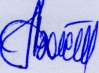 С приказом ознакомлены:                                            В. П. Куракина 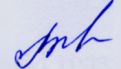 Приложение 1 к приказу финансового отдела от 30.12.2020 года №29Срокипредоставления главными распорядителями средств районного бюджета, главными администраторами доходов районного бюджета, главными администраторами источников финансирования дефицита районного бюджета, сельскими поселениями района  годовой бюджетной отчетности за 2020 год                                                   21 января 2021 годаМуниципальное образование Белоусовский   сельсоветМуниципальное образование В.Чебеньковский сельсоветМуниципальное образование Марьевский сельсовет 22 января 2021годаМуниципальное образование Никольский сельсоветМуниципальное образование Дмитриевский сельсоветМуниципальное образование Егорьевский сельсоветМуниципальное образование Беловский сельсовет                                                  25 января 2021 годаМуниципальное образование Тат-Каргалинский сельсоветМуниципальное образование Архиповский сельсоветМуниципальное образование Сакмарский сельсоветМуниципальное образование Украинский сельсоветМуниципальное образование Светлый сельсоветСовет депутатов26 января 2021 годаМуниципальное образование Красно-Коммунарский поссоветМуниципальное образование Тимашевский сельсоветМуниципальное образование Каменский сельсоветФинансовый отдел администрации Сакмарского районаМКУ Контрольно-счетная палата Сакмарского районаОтдел культуры администрации Сакмарского района27 января 2021 годаОтдел образования администрации Сакмарского района Администрация Сакмарского районаСрокипредоставления сводной годовой бухгалтерской отчетности  бюджетных и автономных учреждений за 2021 год  Состав бюджетной отчетности, представляемой в финансовый отдел администрации Сакмарского района Оренбургской областиСостав бухгалтерской отчетности, представляемой в финансовый отдел администрации Сакмарского района Оренбургской областиот 30 декабря 2020 года                                                                                  № 29Приложение 2 к приказу финансового отделаот 30.12.2020 г. № 2926 января 2021 годаМБУ «МФЦ Сакмарского района»27 января 2021 годаОтдел культуры администрации района28 января 2021 годаОтдел образования администрации районаПриложение 3 к приказу финансового отдела от 30.12.2020 г. № 291Отчет об исполнении бюджета ГРБС ф.0503127(учреждения)Отчет об исполнении бюджета ГРБС ф.0503127(учреждения)Отчет об исполнении бюджета ГРБС ф.0503127(учреждения)2Отчет об исполнении бюджета ф.0503117(сельсоветы)Отчет об исполнении бюджета ф.0503117(сельсоветы)Отчет об исполнении бюджета ф.0503117(сельсоветы)3Баланс исполнения бюджета ф.0503120 (сельсоветы)Баланс исполнения бюджета ф.0503120 (сельсоветы)Баланс исполнения бюджета ф.0503120 (сельсоветы)4Баланс ГРБС, ГАДБ, ГИФДБ ф.0503130 Баланс ГРБС, ГАДБ, ГИФДБ ф.0503130 Баланс ГРБС, ГАДБ, ГИФДБ ф.0503130 5Баланс по поступлениям и выбытиям бюджетных средств ф.0503140(сельсоветы)Баланс по поступлениям и выбытиям бюджетных средств ф.0503140(сельсоветы)Баланс по поступлениям и выбытиям бюджетных средств ф.0503140(сельсоветы)6Справка по заключению счетов бюджетного учета к балансам ф.0503110_120; 0503110_130; 0503110_140.Справка по заключению счетов бюджетного учета к балансам ф.0503110_120; 0503110_130; 0503110_140.Справка по заключению счетов бюджетного учета к балансам ф.0503110_120; 0503110_130; 0503110_140.7Отчет о финансовых результатах ф.0503121Отчет о финансовых результатах ф.0503121Отчет о финансовых результатах ф.05031218Отчет о кассовом поступлении и выбытии бюджетных средств ф.0503124Отчет о кассовом поступлении и выбытии бюджетных средств ф.0503124Отчет о кассовом поступлении и выбытии бюджетных средств ф.05031249Отчет о движении денежных средств ф.0503123Отчет о движении денежных средств ф.0503123Отчет о движении денежных средств ф.050312310Справка по консолидируемым расчетам ф.0503125Справка по консолидируемым расчетам ф.0503125Справка по консолидируемым расчетам ф.05031251112Отчет о бюджетных обязательствах ф.0503128Отчет об обязательствах в рамках нацпроектов ф.0503128-НПОтчет о бюджетных обязательствах ф.0503128Отчет об обязательствах в рамках нацпроектов ф.0503128-НПОтчет о бюджетных обязательствах ф.0503128Отчет об обязательствах в рамках нацпроектов ф.0503128-НП13Справка о суммах консолидируемых поступлений, подлежащих зачислению на счет бюджета (ф. 0503184)Справка о суммах консолидируемых поступлений, подлежащих зачислению на счет бюджета (ф. 0503184)Справка о суммах консолидируемых поступлений, подлежащих зачислению на счет бюджета (ф. 0503184)14Пояснительная записка Ф.0503160 (текстовая часть) в составе следующих приложений:Пояснительная записка Ф.0503160 (текстовая часть) в составе следующих приложений:Пояснительная записка Ф.0503160 (текстовая часть) в составе следующих приложений:1. Сведения об основных направлениях деятельности, ф.0603160 таблица №11. Сведения об основных направлениях деятельности, ф.0603160 таблица №11. Сведения об основных направлениях деятельности, ф.0603160 таблица №12. Сведения об исполнении текстовых статей закона (решения) о бюджете, ф.0603160 таблица №32. Сведения об исполнении текстовых статей закона (решения) о бюджете, ф.0603160 таблица №32. Сведения об исполнении текстовых статей закона (решения) о бюджете, ф.0603160 таблица №33. Сведения об основных положениях учетной политики, ф.0603160 таблица №43. Сведения об основных положениях учетной политики, ф.0603160 таблица №43. Сведения об основных положениях учетной политики, ф.0603160 таблица №44. Сведения о проведении инвентаризации ф.0503160таблица №64. Сведения о проведении инвентаризации ф.0503160таблица №64. Сведения о проведении инвентаризации ф.0503160таблица №615Сведения об исполнении бюджета ф.0503164Сведения об исполнении бюджета ф.0503164Сведения об исполнении бюджета ф.050316416Сведения об исполнении мероприятий в рамках целевых программ ф.0503166Сведения об исполнении мероприятий в рамках целевых программ ф.0503166Сведения об исполнении мероприятий в рамках целевых программ ф.050316617Сведения о целевых иностранных кредитах ф.0503167Сведения о целевых иностранных кредитах ф.0503167Сведения о целевых иностранных кредитах ф.050316718Отчет о движении нефинансовых активов ф. 0503168Отчет о движении нефинансовых активов ф. 0503168Отчет о движении нефинансовых активов ф. 050316819Сведения о дебиторской и кредиторской задолженности ф.0503169Сведения о дебиторской и кредиторской задолженности ф.0503169Сведения о дебиторской и кредиторской задолженности ф.050316920Сведения о финансовых вложениях получателя средств бюджета ф.0503171Сведения о финансовых вложениях получателя средств бюджета ф.0503171Сведения о финансовых вложениях получателя средств бюджета ф.050317121Сведения о государственном (муниципальном) долге, представленных бюджетных кредитах ф.0503172Сведения о государственном (муниципальном) долге, представленных бюджетных кредитах ф.0503172Сведения о государственном (муниципальном) долге, представленных бюджетных кредитах ф.050317222Сведения об изменении остатков валюты баланса ф.0503173Сведения об изменении остатков валюты баланса ф.0503173Сведения об изменении остатков валюты баланса ф.050317323Сведения об изменении остатков валюты баланса ф.0503173 SVRСведения об изменении остатков валюты баланса ф.0503173 SVRСведения об изменении остатков валюты баланса ф.0503173 SVR24Сведения о доходах бюджета от перечисления части прибыли (дивидендов) государственных (муниципальных)унитарных предприятий, иных организаций с государственным участием в капитале ф.0503174Сведения о доходах бюджета от перечисления части прибыли (дивидендов) государственных (муниципальных)унитарных предприятий, иных организаций с государственным участием в капитале ф.0503174Сведения о доходах бюджета от перечисления части прибыли (дивидендов) государственных (муниципальных)унитарных предприятий, иных организаций с государственным участием в капитале ф.050317425Сведения о принятых и неисполненных обязательствах получателя бюджетных средств ф.0503175Сведения о принятых и неисполненных обязательствах получателя бюджетных средств ф.0503175Сведения о принятых и неисполненных обязательствах получателя бюджетных средств ф.050317526272829Сведения об объектах незавершенного строительства, вложениях в объекты недвижимого имущества ф.0503190Расшифровка дебиторской задолженности по авансам ф.0503191Расшифровка по контрактным обязательствам ф.0503192Расшифровка по субсидиям организациям ф.0503193Сведения об объектах незавершенного строительства, вложениях в объекты недвижимого имущества ф.0503190Расшифровка дебиторской задолженности по авансам ф.0503191Расшифровка по контрактным обязательствам ф.0503192Расшифровка по субсидиям организациям ф.0503193Сведения об объектах незавершенного строительства, вложениях в объекты недвижимого имущества ф.0503190Расшифровка дебиторской задолженности по авансам ф.0503191Расшифровка по контрактным обязательствам ф.0503192Расшифровка по субсидиям организациям ф.050319330Сведения об исполнении судебных решений по денежным обязательствам бюджета (ф. 0503296)Сведения об исполнении судебных решений по денежным обязательствам бюджета (ф. 0503296)Сведения об исполнении судебных решений по денежным обязательствам бюджета (ф. 0503296)Приложение 4 к приказу финансового отдела от 30.12.2020 г. № 291Баланс государственного (муниципального) учреждения ф.05037302Справка по заключению счетов бухгалтерского учета отчетного финансового годаф.05037103Отчет о финансовых результатах ф.05037214Отчет о движении денежных средств учреждения ф.05037235Отчет об исполнении учреждением плана его финансово-хозяйственной деятельности ф.05037376Справка по консолидируемым расчетам учреждения ф.050372578Отчет об обязательствах учреждения ф.0503738Отчет об обязательствах учреждения в рамках нацпроектов ф.0503738-НП9Пояснительная записка Ф.0503760 (текстовая часть) в составе следующих приложений:1. Сведения о направлениях деятельности, ф.0603760 таблица №12. Сведения об основных положениях учетной политики, ф.0603760 таблица №43. Сведения о проведении инвентаризации ф.0503760таблица №610Сведения об исполнении плана финансово-хозяйственной деятельности ф.050376611Отчет о движении нефинансовых активов ф. 050376812Сведения о дебиторской и кредиторской задолженности ф.050376913Сведения о финансовых вложениях учреждения ф.050377114Сведения о суммах заимствования ф.050377215Сведения об изменении остатков валюты баланса учреждения ф.050377316Сведения о принятых и неисполненных обязательствах ф.050377517Сведения об остатках денежных средств на счетах получателя бюджетных средств ф.05037791819Сведения о вложениях в объекты недвижимого имущества, объектах незавершенного строительства бюджетного (автономного учреждения)Сведения об исполнении судебных решений ф.0503295